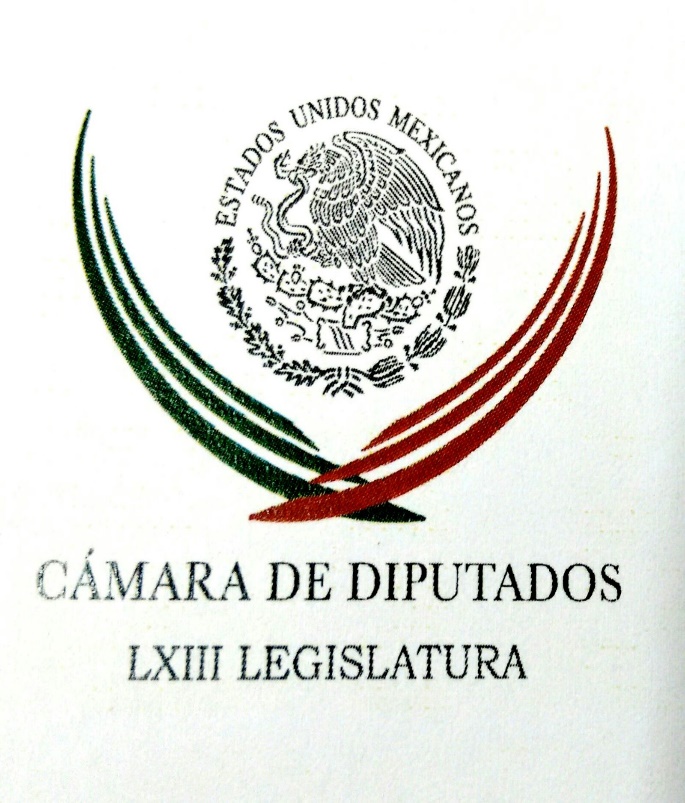 Carpeta InformativaPrimer CorteResumen: Ernesto Cordero: Senado estudia viabilidad del TPP  Insiste Meade en críticas a AMLO por uso de avión privadoMargarita Zavala plantea acciones contra la violencia de géneroJoaquín López-Dóriga. Slim difirió públicamente de lo dicho por AMLO En el debate demostré que Sheinbaum es una incompetente: BarralesAtaque a candidato de Panal en Zumpango deja 3 heridos19 de abril de 2018INFORMACIÓN GENERALTMA(S): Información GeneralFECHA: 19/04/2018HORA: 06:47NOTICIERO: En los Tiempos de la RadioEMISIÓN: Primer CorteESTACION: OnlineGRUPO: Fórmula0Ernesto Cordero: Senado estudia viabilidad del TPP  Ernesto Cordero, colaborador: En los últimos 25 años nuestro país ha mostrado una fuerte vocación internacionalista, mirando la construcción de alianzas comerciales globales como uno de sus motores fundamentales. Es con este enfoque que en el Senado estudiamos responsablemente cada uno de los tratados, mirando siempre por el beneficio de todas y todos. Desde que recibimos el Tratado Integral y Progresista de Asociación Transpacífico CPTPP, el pasado 3 de marzo, se dio paso al proceso para el análisis de sus contenidos y en su caso su aprobación. Por esta razón las comisiones con gran responsabilidad retomaron los avances de la discusión del TPP original, previo a la salida de Estados Unidos en enero de 2017, recuperamos los resultados de las audiencias públicas, así como los análisis e informes de diversos sectores. De esta manera las comisiones de Relaciones Exteriores Asia-Pacífico, Relaciones Exteriores y Comercio y Fomento Industrial han trabajado con los embajadores de los países firmantes, representantes de los sectores productivos, de la academia, así como de la Secretaría de Economía, cada diálogo nos da elementos sólidos para tomar la mejor decisión para nuestro país. La importancia que reviste esta alianza es compartida por todos nuestros socios, quienes también han emprendido sus procesos nacionales con miras a la ratificación del tratado. El caso más representativo es Japón, uno de los países que más impulsó las negociaciones del nuevo tratado junto con Canadá y México. El gabinete del primer ministro Abe aprobó un paquete de diez leyes para iniciar el proceso legislativo, mismas que serán presentadas a su congreso para que sean aprobadas antes de que termine el periodo de sesiones del 20 de junio próximo. Continuaremos en esta ruta. El tratado es una oportunidad única que debemos aprovechar para incrementar nuestras exportaciones, fortalecer nuestra economía y mejorar nuestra posición en la zona del Pacífico. Duración 2’22’’, nbsg/m. TEMA(S): Información GeneralFECHA: 19/04/2018HORA: 07:24NOTICIERO: FórmulaEMISIÓN: Primer CorteESTACION: OnlineGRUPO: Fórmula0Insiste Meade en críticas a AMLO por uso de avión privadoEl candidato de la coalición "Todos por México" reiteró su crítica a su opositor Andrés Manuel López Obrador, por el uso de un avión privado en el estado de Sonora, y aseguró que es una hipocresía repudiar este tipo de servicios o "echar mano de ellos".En su tuit mañanero, el candidato del PRI se refirió nuevamente a López Obrador y le dedicó unas cuantas palabras: "No sé qué esté peor: la hipocresía de repudiar los vuelos privados, pero echar mano de ellos; o mentir al afirmar que se trató de un taxi aéreo, siendo realmente una aeronave de transporte privado. Es AMLO. No cambia", escribió. Duración 00’’, nbsg/m. TEMA(S): Información GeneralFECHA: 19/04/18HORA: 00:00NOTICIERO: MVS Noticias EMISIÓN: Primer CorteESTACIÓN: OnlineGRUPO: MVS0Anaya reconoce a Corral en Ciudad Juárez; reitera que no se puede apostar a un cambio de 'charlatanes'El candidato de la coalición “Por México al frente”, Ricardo Anaya, prometió que en caso de llegar a la Presidencia dará “a Ciudad Juárez lo que le corresponde porque no se le retribuye como debería”, y reconoció la lucha que está dando el gobernador Javier Corral por obtener más recursos y acabar con la corrupción.Anaya fue acompañado por Gustavo Madero, quien advirtió que en el primer debate presidencial el candidato panista demostrará a un Andrés Manuel López Obrador “evasivo e ignorante”. En un mitin en el Centro de Convenciones Cibeles de esta zona fronteriza, Anaya reiteró que el 1 de julio no pueden apostar por un cambio “de charlatanerías”, en alusión al candidato de Morena, Andrés Manuel López Obrador, y pidió el respaldo de los ciudadanos “porque no puede solo”. “Queremos un cambio pero no de ocurrencias, no queremos un cambio de charlatanerías, no un cambio con ideas viejas que no han funcionado, ahí anda ese candidato de Morena diciendo que para resolver los problemas de violencia va a dar una amnistía a los delincuentes”. Anaya exigió al gobierno federal que asuma su responsabilidad en la inseguridad y violencia que se vive en 29 de las 32 entidades del país, “porque cuando el problema está generalizado” no es responsabilidad de las administraciones locales. Señalar que durante la tarde de este miércoles en el buscador de Google aparecía una página donde Ricardo Anaya se declaraba ganador del primer debate presidencial, que se realizará el próximo domingo, posteriormente desapareció la leyenda “Anaya Ganador del Debate”. ys/m.TEMA(S): Información GeneralFECHA: 19/04/2018HORA: 07: 30 AMNOTICIERO: 24 Horas  OnlineEMISIÓN: Primer CorteESTACION: OnlineGRUPO: 24 HorasMargarita Zavala plantea acciones contra la violencia de géneroLa candidata independiente a la Presidencia de la República, Margarita Zavala, planteó una serie de acciones para combatir la violencia contra las mujeres en caso de ganar la elección del 1 de julio próximo.“En mi gobierno no toleraré la violencia contra las mujeres. Lanzaré operativos integrales, comenzando en Ecatepec y Puebla, para resolver de una vez por todas el problema de los feminicidios”, indicó en su cuenta de Twitter @Mzavalagc.La aspirante presidencial también propuso atraer al ámbito federal todos los homicidios de mujeres y canalizar recursos excepcionales para atender la violencia intrafamiliar.Así como multiplicar los botones de pánico, desarrollar medios de transporte seguro y realizar operativos para identificar redes de trata de personas.Margarita Zavala✔@MzavalagcEn mi gobierno no toleraré la violencia contra las mujeres. Lanzaré operativos integrales, comenzando en Ecatepec y Puebla, para resolver de una vez por todas, el problema de los feminicidios.6:18 - 19 abr. 2018Entre otras, atraeré al ámbito federal todos los homicidios de mujeres, canalizaré recursos excepcionales para atender la violencia intrafamiliar, multiplicaré los botones de pánico, desarrollaré medios de transporte seguro y realizaré operativos para identificar redes de trata. bmj/mTEMA(S): Información GeneralFECHA: 19/04/18HORA: 07.22NOTICIERO: SDP NoticiasEMISIÓN: Primer CorteESTACIÓN: OnlineGRUPO: SDP0Encuesta Mitofsky pone a AMLO con 11 puntos de ventaja sobre AnayaUna encuesta publicada la noche de este miércoles por la empresa Consulta Mitofsky coloca a Andrés Manuel López Obrador al frente de las preferencias electorales rumbo a la elección presidencial, seguido por Ricardo Anaya Cortés.El estudio indica que el abanderado de la coalición Juntos Haremos Historia (Morena-PT-PES) cuenta con una intención de voto de 31.9 por ciento, un ligero repunte respecto al mes de marzo, cuando contaba con 29.5 por ciento.En segundo lugar se única Anaya Cortés, de la coalición Por México al Frente (PAN-PRD-MC), con 20.8 por ciento, una ligera caída en comparación con el 21.2 por ciento que tuvo en marzo.Mientras tanto, José Antonio Meade ocupa la tercera posición en la encuesta con 16.9 por ciento de intención de voto; el candidato de Todos por México (PRI-PVEM-Panal) tiene prácticamente la misma intención de voto que el 16.4 por ciento del estudio anterior.La cuarta plaza es para la independiente Margarita Zavala, con 3.8 por ciento, una caída de un punto porcentual en comparación con marzo. Finalmente, el también independiente Jaime “El Bronco” Rodríguez tiene 1.6 por ciento de las preferencias; en este caso, no hay datos comparables en el mes de marzo, pues la mayoría de los analistas lo veían fuera de la contienda. ys/m.TEMA(S): Información GeneralFECHA: 19/04/2018HORA: 06:28NOTICIERO: En los Tiempos de la RadioEMISIÓN: Primer CorteESTACION: OnlineGRUPO: Fórmula0Joaquín López-Dóriga. Slim difirió públicamente de lo dicho por AMLO Joaquín López-Dóriga, colaborador: El simple anuncio de que Carlos Slim convoque a una conferencia de prensa ya es nota. Por eso cuando el fin de semana citó a los reporteros para el lunes en su oficina surgió la inquietud. Y en ese suspenso nadie acertó lo que iba a ser el centro de su declaración: una defensa frontal del Nuevo Aeropuerto Internacional de la Ciudad de México y nadie pensó tampoco el inmediato choque con Andrés Manuel López Obrador, quien ha reiterado que va a suspender la obra y trasladarla a la base aérea de Santa Lucía porque es un socavón de corrupción de 300 mil millones de pesos. Lo importante en este lance es que por primera vez un empresario, y del calado de Slim, haya salido públicamente a diferir de lo que dice López Obrador, cuando los demás, reitero, pensando lo mismo, lo dicen en voz baja o callan. Duración 00’’, nbsg/m. TEMA(S): Información GeneralFECHA: 19/04/2018HORA: 07:00 AMNOTICIERO: Fórmula OnlineEMISIÓN: Primer CorteESTACION: OnlineGRUPO: FórmulaUna vez más, Tatiana Clouthier trolea a Anaya por "comprar su triunfo" en debateA través de su cuenta de Twitter difundió un meme en el que observa al candidato de la alianza "Por México al frente" recostado y cubierto con una cobija y con los ojos cerrados y con una nube en la que se proyecta la imagen de Google.La coordinadora de campaña de Andrés Manuel López Obrador troleó al candidato del PAN, Ricardo Anaya luego de que en las búsquedas de Google al poner la palabra "debate" resultaba "Debates presidenciales. Anaya ganador del debate".A través de su cuenta de Twitter difundió un meme en el que observa al candidato de la alianza "Por México al frente" recostado y cubierto con una cobija y con los ojos cerrados y con una nube en la que se proyecta la imagen de Google. Ella remató la imagen con la frase: "pagando por un sueño", lo cual causó miles de retuits y más de cuatro mil corazones, así como cientos de respuestas celebrando la broma de la coordinadora de López Obrador. bmj/mTEMA(S): Información GeneralFECHA: 19//04/2018HORA: 07:18 AMNOTICIERO: Fórmula OnlineEMISIÓN: Primer CorteESTACION: OnlineGRUPO: FórmulaEn el debate demostré que Sheinbaum es una incompetente: BarralesLa candidata del PRD a la Jefatura de Gobierno de la Ciudad de México, Alejandra Barrales aseguró que le fue bien en el primer debate realizado ayer porque además de presentar sus propuestas pudo demostrar que su opositora, Claudia Sheinbaum, es incompetente y que está reprobada en varias materias, entre ellas medio ambiente. En entrevista con Ciro Gómez Leyva, la exdirigente nacional del PRD dijo que está satisfecha porque también pudo poner en conocimiento de la gente sus propuestas y se evidenció el comportamiento de dos mujeres que tienen posibilidades de ganar la elección. Aseguró que a pesar de la cantidad de mentiras que se dijeron ayer durante el debate, le fue muy bien y aclaró que las acusaciones de Sheinbaum en el sentido de que usa la tragedia del sismo del pasado 19 de septiembre son falsas, pues sus señalamientos los hace como madre de familia y no como candidata.Dijo que a pesar de que Claudia Sheinbaum ha sido funcionaria en Medio Ambiente y jefa delegacional en Tlalpan, sus gestiones se caracterizaron por sus malas decisiones y por ejemplo, privilegió el transporte privado por el transporte público. bmj/mTEMA(S): Información GeneralFECHA: 19/04/2018HORA: 07:29NOTICIERO: FórmulaEMISIÓN: Primer CorteESTACION: OnlineGRUPO: Fórmula0A pesar de las mentiras que se dijeron ayer, gané el debate: Sheinbaum"Me fue muy bien en el debate pese a la tremenda cantidad de mentiras que se dijeron ayer", aseguró la candidata de Morena a la Jefatura de Gobierno de la Ciudad de México, Claudia Sheinbaum Pardo, quien dijo sentirse contenta y satisfecha con los resultados de ayer. En entrevista con Ciro Gómez Leyva dijo que durante el debate decidió dedicarse a plantear sus propuestas a los ciudadanos que observaron el debate a gastar su tiempo en responder a las acusaciones de los demás candidatos.Refirió que fueron increíbles las mentiras que se dijeron ayer, sobre todo porque no hay argumentos para establecer críticas.Sheinbaum Pardo insistió en que pudo plantear a los ciudadanos su propuesta integral para la Ciudad de México y que la evaluación de su participación en el debate fue muy buena porque hay propuestas y responsabilidad. Duración 00’’, nbsg/m. TEMA(S): Información GeneralFECHA: 19/04/2018HORA: 08:18NOTICIERO: Excélsior OnlineEMISIÓN: Primer CorteESTACION: OnlineGRUPO: ExcélsiorAtaque a candidato de Panal en Zumpango deja 3 heridosTres personas heridas dejó el ataque a balazos contra el candidato del Partido Nueva Alianza (Panal) a la presidencia municipal de Zumpango del Río, Mario Alberto Chávez Carbajal, quien se encontraba cenando con un grupo de personas en el barrio Santo Tomas.El vocero de Seguridad del Grupo de Coordinación Guerrero, Roberto Álvarez Heredia, informó que un sujeto armado bordo de una motoneta disparo contra Chávez Carbajal. A través de una tarjeta informativa, indicó que alrededor de las 22:41 horas, el alcalde municipal de Eduardo Neri, Pablo Higuera, se comunicó con el secretario general de Gobierno, Florencio Salazar, para reportar que se registraron detonaciones de armas de fuego en la Alameda.Al lugar acudieron elementos de la Policía Estatal, quienes recabaron información de que el candidato a la presidencia municipal de Zumpango del Río por el Partido Nueva Alianza, Mario Alberto Chávez Carbajal, había sufrido un ataque a balazos del que resultó ileso.Sin embargo, a las 23:10 horas personal que brinda seguridad al Hospital Raymundo Abarca Alarcón informó que a bordo de un vehículo particular arribaron tres personas del sexo masculino lesionados por arma de fuego.Las tres personas lesionas fueron identificadas como Alejandro “N” de 29 años de edad, quien presenta un impacto en la pierna derecha; José Luis “N” de 47 años, quien presenta un impacto en la pierna derecha, y Héctor “N” de 29 años de edad, quien tiene impactos de bala en ambas piernas y a la altura del antebrazo derecho.Los policías estatales localizaron en el lugar del ataque, registrado a un costado de la Capilla San Isidro, aproximadamente 10 casquillos percutidos calibre 9 mm.Álvarez Heredia informó que el candidato a la alcaldía por el Panal dijo que se encontraba con un grupo de personas cenando cuando fueron atacados a balazos por una persona que iba a bordo de una motoneta.Luego del ataque personal de la Policía Estatal realizó recorridos por la cabecera municipal de Zumpango a fin de localizar a los responsables. ar/m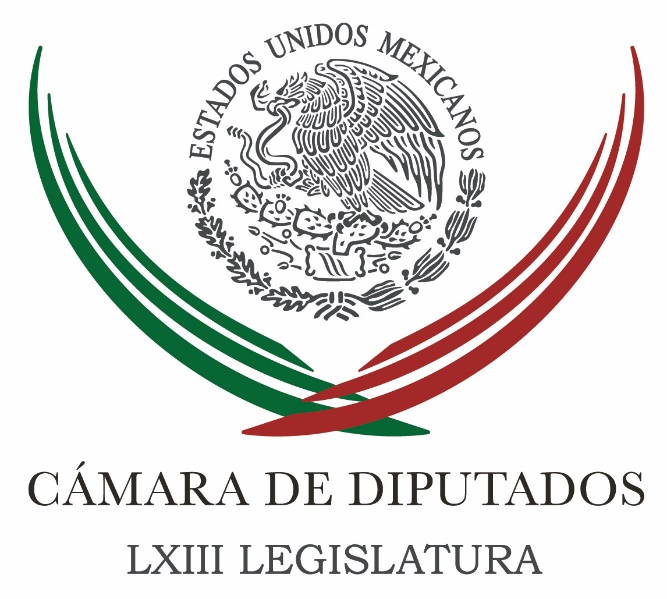 Carpeta InformativaSegundo CorteResumen:Diputados eliminan fuero para funcionarios, incluido el PresidenteAprueban en comisión reformas al Código Fiscal y Ley AduaneraUrgen a diputados reforma para migrantesIncompleta minuta de Senado para donación de órganos en automático: Martínez Neri Propone senadora que Secretaría de Economía fije precios de medicinasEPN felicita a Miguel Díaz-Canel por su elección como presidente de CubaViajan Videgaray y Guajardo a Washington"Vamos a votar por ' el Peje' "; mujer increpa a Meade en aeropuerto de GuanajuatoAnaya incluirá a maestros disidentes en Reforma EducativaEn el debate demostré que Sheinbaum es una incompetente: BarralesJueves 19 de abril 2018TEMA(S): Trabajo LegislativoFECHA: 19/04/2018HORA: 13:56NOTICIERO: Milenio NoticiasEMISIÓN: Segundo CorteESTACIÓN: OnlineGRUPO: MilenioDiputados eliminan fuero para funcionarios, incluido el PresidenteCon 370 a favor y cero en contra, el Pleno de la Cámara de Diputados aprobó la eliminación del fuero de los altos servidores públicos, incluido el Presidente de la República.Con esto, se cancela la inmunidad procesal titular del Ejecutivo, secretarios de Estado, gobernador, diputado y senadores, ministros y magistrados, legisladores locales, alcaldes, regidores y concejales, entre otros que en lo sucesivo podrían ser imputados penalmente bajo los principios, derechos y garantías procesales previstos para cualquier persona. ys/m.TEMA(S): Trabajo LegislativoFECHA: 19//04/2018HORA: 12:31 AMNOTICIERO: 20 Minutos OnlineEMISIÓN: Segundo CorteESTACION: OnlineGRUPO: 20 MinutosAprueban en comisión reformas al Código Fiscal y Ley AduaneraLa Comisión de Hacienda y Crédito Público de la Cámara de Diputados aprobó reformar el Código Fiscal de la Federación y la Ley Aduanera, a fin de dar certeza jurídica a los contribuyentes, fortalecer el control de las operaciones y agilizar el funcionamiento de las agencias aduanales. El presidente de la instancia legislativa, José Teodoro Barraza López afirmó que las modificaciones contienen elementos importantes que hay que resaltar ante la nueva dinámica que enfrenta México en el comercio internacional.Ello, agregó, porque dan claridad a los preceptos y otorgan un marco jurídico acorde a los tiempos que vive el país. Respecto al Artículo 69B, explicó que se establece el plazo que tiene la autoridad para emitir la resolución, si detecta información que no esté clara, facturas falsas u otras irregularidades, y da tiempos específicos para acreditar y corregir la deficiencia de un comprobante fiscal, el origen de la mercancía, entre otras cosas. Faculta a la autoridad a solicitar información adicional si considera que no tiene elementos suficientes para emitir la resolución. El propósito es brindar certeza jurídica a los contribuyentes, coadyuvar a que la autoridad logre mayor control sobre las operaciones en que se sustentan los comprobantes fiscales, y contribuir a combatir la evasión y elusión de impuestos. El dictamen precisa que a través de esta reforma se incorpora la facultad de la autoridad para requerir información adicional al contribuyente, definiendo plazos para la entrega y valoración de pruebas, así como para emitir y notificar la resolución definitiva y las consecuencias jurídicas, en caso de incumplimiento. Con ello, señala el documento, se fortalece y privilegia la seguridad jurídica del contribuyente sobre procedimientos, plazos y formalismos de la relación tributaria, para evitar interpretaciones incorrectas. Asimismo, se dará mayor transparencia y publicidad a procedimientos iniciados de empresas que presuntamente facturan operaciones simuladas, a efecto de establecer sus derechos. Refiere que cuando la autoridad fiscal detecte que un contribuyente ha emitido comprobantes sin contar con los activos, personal, infraestructura o capacidad material, directa e indirectamente, para prestar los servicios o producir, comercializar o entregar los bienes que amparan tales comprobantes, o que dichos contribuyentes no se localizan, se presumirá la inexistencia de las operaciones. En este supuesto, notificará a los contribuyentes a través del buzón tributario, de la página de Internet del Servicio de Administración Tributaria (SAT), y la publicación en el Diario Oficial de la Federación (DOF) para que aporten la documentación e información pertinentes en un plazo no mayor a 15 días. Podrán solicitar prórroga, por única ocasión, de cinco días, en ejercicio de su derecho de audiencia, para desvirtuar los hechos de la notificación.El dictamen apunta que la autoridad fiscal valorará los documentos e información y emitirá su resolución en un plazo no mayor a los cincuenta días, mediante el buzón tributario; de no hacerlo en ese lapso, quedará sin efectos la presunción respecto a los comprobantes fiscales observados, que originaron el procedimiento.Se establece su obligación para publicar trimestralmente en el DOF y en la página de Internet del SAT un listado de contribuyentes que lograron desvirtuar los hechos imputados, o que una sentencia emitida por una autoridad competente haya dejado sin efectos la resolución que dio fin al procedimiento.En cuanto a la Ley Aduanera, Barraza López expresó que con estas modificaciones se impulsa la modernización de esos recintos, la inversión en infraestructura y la incorporación de las mejores prácticas y procesos, ya que manejan 60 por ciento del comercio en el país. Por ello, es necesario dotarles de mecanismos ágiles que, además, contribuyan a reducir la evasión fiscal y la subvaluación de los bienes que ingresan al país. Se amplía la posibilidad de aumentar el número de participantes para procesar la introducción y salida de mercancías del país. bmj/mTEMA(S): Trabajo LegislativoFECHA: 19/04/2018HORA: 11:06 AMNOTICIERO: Reforma EMISIÓN: Segundo Corte  ESTACION: OnlineGRUPO: C.I.C.S.A.Urgen a diputados reforma para migrantesCuatro agencias de Naciones Unidas en México urgieron a la Cámara de Diputados aprobar las reformas en materia de niñez y adolescencia migrantes.El llamado ocurre luego que el Senado aprobó las reformas a las leyes de Migración y sobre Refugiados, Protección Complementaria y Asilo Político, en armonización con la Ley de Derechos de Niñas, Niños y Adolescentes."La aprobación por la Cámara de Diputados de la minuta con Proyecto de Decreto permitirá favorecer la protección de derechos de miles de niños, niñas y adolescentes migrantes, solicitantes de asilo y refugiados en México", aseguró Christian Skoog, representante de Unicef en México.La reforma plantea la prohibir la detención de menores de edad en estaciones migratorias y determinar su interés superior como elemento central en su proceso migratorio.También contempla visas humanitarias para todos los menores de edad migrantes, independientemente de si vienen acompañados, a fin de impedir que sean retornados a sus países de forma expedita.El llamado fue hecho por la Oficina del Alto Comisionado de las Naciones Unidas para los Derechos Humanos (ONU-DH), el Alto Comisionado de las Naciones Unidas para los Refugiados (ACNUR), la Organización Internacional para las Migraciones (OIM) y el Fondo de las Naciones Unidas para la Infancia (Unicef). /gh/mTEMA(S): Trabajo LegislativoFECHA: 19//04/2018HORA: 11:36 AMNOTICIERO: 20 Minutos OnlineEMISIÓN: Segundo CorteESTACION: OnlineGRUPO: 20 MinutosIncompleta minuta de Senado para donación de órganos en automático: Martínez Neri El líder de los diputados del PRD, Francisco Martínez Neri, descalificó la minuta del Senado en materia de donación de órganos, “en automático”, por estar incompleta, pues no contempla la insuficiencia de infraestructura médica, principios éticos, ni aspectos culturales de la sociedad. “Las imposiciones no son sanas, no es la forma en cómo se deben obtener órganos, la manera idónea es a través de campañas de concientización y no que sea por una omisión como se obtengan”, advirtió en un comunicado. Sostuvo que pese a que la intención de esta propuesta es ayudar a los 21 mil 152 pacientes que están en lista de espera de un órgano, al ser una decisión individual, la cultura de la donación de algún tejido del cuerpo, debe ser primeramente apoyada y fomentada con políticas de difusión. Luego de que el Senado aprobó una reforma a la Ley General de Salud, para que todas las personas mayores de edad sean “automáticamente” donadores de órganos y tejidos cuando fallezcan, a menos de que en vida hayan manifestado por escrito su negativa, Martínez Neri aseguró que con esta medida tampoco se combate de raíz el problema de salud que México atraviesa.Ello, dijo, ya que el 60 por ciento de las personas en la lista de espera (13 mil 702 pacientes) padecen diabetes o insuficiencia renal, a consecuencia de malos hábitos alimenticios o sedentarismo, por lo que se requieren mayores campañas de prevención. Expuso que el consentimiento presunto, al no haberse manifestado la voluntad de no donar, se antepondría a la voluntad de otras personas, lo que “atropella” diversos derechos humanos y choca con actitudes y creencias culturales en los que la familia tiene una gran importancia para la integración social y la preservación de la comunidad. “Los familiares ya no tendrían ningún papel en este proceso; sólo tendrían derecho a ser informados posteriormente a la extirpación de los órganos”, indicó. El líder parlamentario advirtió que con esta nueva disposición se podría dar lugar a que las personas que fallezcan súbitamente y no se conozca su identidad o no se pueda ubicar a sus familiares, no serían protegidas y de facto serían sujetos de extracción de órganos, por encima del Ministerio Público o de la autoridad judicial. En el México actual, donde la cifra de secuestros, desaparición forzada y trata de personas sigue incontrolable, esta normativa puede convertirse en un nuevo nicho para el crimen organizado mediante la oferta ilegal de órganos. El diputado perredista insistió en que la consolidación de valores de altruismo y solidaridad no debe ser ajena a la autonomía de la voluntad de las personas, por eso es necesario un análisis más profundo y, sobre todo, revisar si es viable para el sector salud, ya que son ellos quienes se encargan del 80 por ciento de los trasplantes que se realizan en el país. bmj/mTEMA(S): Información GeneralFECHA: 19/04/2018HORA: 11:04 AMNOTICIERO: Reforma OnlineEMISIÓN: Segundo CorteESTACION: OnlineGRUPO: C.I.C.S.AAnalizan en comisiones del Senado ‘ley chayote’Comisiones del Senado analizan la Ley de Comunicación Social en medio de acusaciones de que buscan avalarla sin cambios.Las comisiones unidas de Gobernación, de Radio, Televisión y Cinematografía, y de Estudios Legislativos Primera del Senado sesionan para analizar y tentativamente aprobar la Ley General de Comunicación Social.La senadora Martha Tagle acusó que el PRI y sus aliados pretenden aprobar hoy en comisiones la minuta turnada por la Cámara de Diputados, sin cambios, para que se dé primera lectura al dictamen en la sesión de este jueves y el Pleno la apruebe la próxima semana. "El PRI buscará aprobarla hoy en comisiones para poderla mandar al Pleno sin ningún cambio. Ya nada más queda la próxima semana de sesiones y buscan que ya no haya tiempo y con el pretexto de que hay que cumplir con los plazos de la Corte se apruebe prácticamente el último día de sesiones", dijo en entrevista."Las comisiones están controladas por el PRI, la de Gobernación y la de Estudios Legislativos las preside el PRI, entonces tienen ellos un control de las comisiones".Tagle adelantó que la comisión de Radio, Televisión y Cinematografía, que preside PT-Morena, presentará un "contradictamen"."A pesar de que la de Radio y Televisión van a presentar un contradictamen, me parece que los votos no van a dar para que se pueda generar una discusión en serio del tema", comentó.El pasado 10 de abril, el Senado recibió de la Cámara baja el proyecto de decreto por el que se expide la ley.El Congreso está obligado, por una sentencia de la Suprema Corte de Justicia de la Nación, a aprobarla a más tardar el próximo 30 de abril.Organizaciones civiles y legisladores de Oposición rechazaron el dictamen al afirmar que el PRI impuso su visión e institucionalizó la práctica del "chayote" en los medios de comunicación. ar/mTEMA(S): Información GeneralFECHA: 19/04/2018HORA: 11:13 AMNOTICIERO: Reforma OnlineEMISIÓN: Segundo CorteESTACION: OnlineGRUPO: C.I.C.S.AExigen sanciones penales por OdebrechtMás que sanciones administrativas por el caso Odebrecht, lo que se requieren son sentencias penales, advirtieron senadores.Ayer, la Secretaría de la Función Pública (SFP) sancionó y decretó otra inhabilitación a la Constructora Norberto Odebrecht y a su director en México, Luis Alberto de Meneses Weyll, y su director de finanzas, Gleiber José de Faria.Para la legisladora independiente Martha Tagle estas multas, que contemplan una inhabilitación de estas personas por dos años y tres meses, les salieron baratas contemplando que simularon obras por mil 811 millones de pesos en la refinería Miguel Hidalgo, en Tula. "Es importante que haya estas sanciones administrativas pero termina saliéndoles muy barato, al ver por cuánto fue el contrato y la sanción, terminan saliendo beneficiados", comentó."El actual encargado de despacho de la Procuraduría General de la República (PGR), Alberto Elías Beltrán, está trabajando para proteger y que no suceda nada, la parte más pesada tiene que ser la penal, de otra manera le inhabilitación le sale barata".La senadora Dolores Padierna criticó que la PGR mantenga en la opacidad la investigación penal."Luis Meneses es el director del consorcio en México, pero fue quien declaró en Brasil que la empresa entregó 10 millones de pesos a Emilio Lozoya como sobornos, y esto no puede quedarse simplemente como irregularidades, tiene que investigarse este soborno entregado a Emilio Lozoya y tiene que sancionarse", manifestó."Las autoridades dirigen todas sus baterías a los acusadores y no a los acusados".En tanto, Luis Humberto Fernández recordó que cuando Raúl Cervantes anunció en el Senado su separación como titular de la PGR aseguró que la investigación del caso  Odebrecht estaba concluida."Este es el tema de fondo, por qué no ha avanzado la parte penal, mientras que en la parte administrativa ya se dieron luces de sanciones, que tampoco hay sanciones a Emilio Lozoya", dijo. ar/mTEMA(S): Información GeneralFECHA: 19/04/2018HORA: 13.05 PMNOTICIERO: Enfoque Noticias OnlineEMISIÓN: Segundo CorteESTACIÓN: OnlineGRUPO: NRM ComunicacionesSenadores del PRI piden al INE investigar uso de aviones privados por parte de López Obrador Senadores del PRI  pidieron al Instituto Nacional Electoral (INE) investigar posibles omisiones del candidato presidencial por la coalición “Juntos Haremos Historia”, Andrés Manuel López Obrador en los reportes de sus gastos de campaña, relacionados con la renta de aviones privados para trasladarse a sus actos proselitistas.Los priistas solicitaron también a la Secretaría de Comunicaciones y Transportes que indague probables violaciones a la Ley de Aviación Civil en las que habría incurrido la o el propietario de la avioneta con matrícula XB-SHW por prestar el servicio de taxi aéreo sin la autorización correspondiente.Recordaron que el equipo de campaña de López Obrador señaló que la aeronave en la que viajó es un taxi aéreo y que el costo de la renta fue de 66 mil pesos, un gasto por persona de 13 mil 200 pesos.Los legisladores apuntaron que este argumento es falso, porque la matrícula de la aeronave es XB-SHW es exclusiva para uso particular sin fines de lucro y que en ningún caso puede prestar servicios comerciales a terceros.Subrayaron que además de evidenciar la falta de austeridad de López Obrador, este hecho hace patente dos aspectos:Que los viajes que ha realizado Andrés Manuel en dicha aeronave no pueden ser facturados y por ende no se han reportado los gastos de campaña y,La avioneta no estaba autorizada para prestar el servicio de taxi aéreo, lo cual constituye una violación a la normatividad aplicable. ys/m.TEMA(S): Información GeneralFECHA: 19//04/2018HORA: 13:11 AMNOTICIERO: 20 Minutos OnlineEMISIÓN: Segundo CorteESTACION: OnlineGRUPO: 20 MinutosPropone senadora que Secretaría de Economía fije precios de medicinas La senadora Martha Palafox Gutiérrez propuso facultar a la Secretaría de Economía para que fije los precios máximos de venta al público de los medicamentos inscritos en el cuadro básico de salud. Mediante una iniciativa presentada en la sesión de este jueves planteó reformar los artículos 29 y 31 de la Ley General de Salud. La legisladora del PRD resaltó que el Estado está obligado al cuidado y a la protección de la salud de los mexicanos. En este sentido, dijo que el acceso de los pacientes a medicamentos, de acuerdo a sus necesidades clinicopatológicas y en dosis adecuadas, al menor costo posible para ellos, debe estar garantizado.Palafox Gutiérrez recordó que la Agenda 2030, suscrita por México, en su capítulo dedicado a la Salud y el Bienestar, señala como objetivo de desarrollo sostenible reducir a un tercio la mortalidad prematura por enfermedades no transmisibles. "Esta meta sólo puede ser alcanzada a través de una provisión adecuada de medicamentos y tratamientos", aseveró Palafox Gutiérrez. Sin embargo, precisó, la protección de la salud en el país encuentra obstáculos serios en la forma de escasez de medicamentos, cuya oferta no cubre la demanda y genera serias pérdidas de bienestar en la población. "Se estima que, por ejemplo, en México 60 por ciento de los pacientes que requieren acceso a tratamientos para el control del dolor por enfermedad crónica o terminal, no tienen acceso a ellos", afirmó. "Garantizar la protección de la salud tiene como condición necesaria el acceso a estos insumos. Entonces, es necesario establecer un vínculo entre la Cofepris y la Unidad de Competencia y Políticas Públicas, el cual tiene la atribución de emitir opinión a las unidades competentes de la secretaría sobre la fijación de precios máximos a que se refiere el Artículo 9 de la Ley Federal de Competencia Económica", indicó. bmj/mTEMA(S): Información GeneralFECHA: 19/04/2018HORA: 10:17 AMNOTICIERO: Noticieros TelevisaEMISIÓN: Segundo CorteESTACION: OnlineGRUPO: TelevisaEPN felicita a Miguel Díaz-Canel por su elección como presidente de CubaEl Presidente Enrique Peña Nieto felicitó a Miguel Díaz-Canel por su elección como presidente del Consejo de Estado y de Ministros de Cuba 2018-2023.A través de su cuenta de Twitter, el presidente de México expresó que con las nuevas elecciones generales se escribe una nueva página en la historia de Cuba. nbsg/m. TEMA(S): Información GeneralFECHA: 19/04/2018HORA: 00:00NOTICIERO: MVS Noticias OnlineEMISIÓN: Segundo CorteESTACIÓN: OnlineGRUPO: MVS ComunicacionesViajan Videgaray y Guajardo a WashingtonLos secretarios de Relaciones Exteriores, Luis Videgaray Caso y de Economía, Ildefonso Guajardo, visitarán como parte de una gira de trabajo la ciudad de Washington D.C.En esta vista que se realizará los días 19 y 20 de abril, el Secretario Guajardo se reunirá con el Embajador Robert Lighthizer, Representante Comercial de Estados Unidos, mientras que el canciller se reunirá con Jared Kushner, Asesor Senior del Presidente de ese país, entre otros funcionarios, para dar seguimiento a temas clave de la relación bilateral.Los temas a tratar no han sido dados a conocer hasta el momento por las Secretarías de Relaciones Exteriores y Economía. ys/m.TEMA(S): Información GeneralFECHA: 19/04/2018HORA: 12:03 PMNOTICIERO: Fórmula OnlineEMISIÓN: Segundo CorteESTACION: OnlineGRUPO: Fórmula"Vamos a votar por ' el Peje' "; mujer increpa a Meade en aeropuerto de GuanajuatoEl candidato de la coalición "Todos por México", José Antonio Meade Kuribreña fue encarado por una mujer en el aeropuerto de León, Guanajuato sobre las acusaciones de presunto desvío de recursos cometidos por la secretaria de Desarrollo Agrario, Territorial y Urbano (Sedatu), Rosario Robles. Mientras un grupo de personas espera a Meade, la mujer se le acerca y le cuestiona sobre las acusaciones que giran en torno a la ex jefa de gobierno: "¿A Rosario Robles la va a perseguir?, ¿va a hacerse cargo de todo el dinero que se robó?", le pregunta. A lo que el priista le responde: "Va a haber un Ministerio Público autónomo" y se retira del lugar. Luego la mujer le señala: "desde el extranjero el voto es para “El Peje'". nbsg/m. TEMA(S): Información GeneralFECHA: 19//04/2018HORA: 09:29 AMNOTICIERO: Enfoque Noticias OnlineEMISIÓN: Segundo CorteESTACION: OnlineGRUPO: NRM ComunicacionesMeade es el único que le puede ganar a AMLO: Ochoa RezaEn entrevista con Mario González, titular de la Primera Emisión de ENFOQUE NOTICIAS, Enrique Ochoa Reza, Presidente Nacional del Partido Revolucionario Institucional dijo que presentarán ante la Unidad de Fiscalización del Instituto Nacional Electoral  una denuncia para exigir que se presente la factura del taxi aéreo que asegura Andrés Manuel López Obrador, candidato de la coalición Juntos Haremos Historia argumenta utilizó.“Es un mentiroso, pasó del Tsuru a la Suburban y ahora a un avión privado”, indicó.Aseguró que José Antonio Meade es el único candidato que le puede ganar a Andrés Manuel López Obrador, pese a que las encuestas lo sitúan en tercer lugar. bmj/mTEMA(S): Información GeneralFECHA: 19/04/2018HORA: 09:51 AMNOTICIERO: Milenio OnlineEMISIÓN: Segundo CorteESTACION: OnlineGRUPO: MilenioAnaya incluirá a maestros disidentes en Reforma EducativaRicardo Anaya, candidato presidencial de la coalición Por México al Frente, presentó su propuesta para lograr una verdadera “revolución educativa”, que sea moderna y en la cual dialogará con todos los integrantes del sector incluido la disidencia magisterial.Durante su conferencia matutina en Ciudad Juárez, afirmó que las puertas de su gobierno estarán abiertas al diálogo a todos los actores del sector siempre y cuando sea en el marco de la ley, por lo que llamó al magisterio a votar libremente el próximo 1 de julio. “Las maestras y los maestros en nuestro país son libres, nadie tiene derecho a decirles por quién votar e históricamente hemos recibido nosotros un enorme respaldo en los distintos procesos electorales, no desde una lógica corporativa sino desde el ejercicio de libertad de cada maestra y maestro”, señaló.Explicó que a diferencia de la propuesta de su adversario de Morena, Andrés Manuel López Obrador, quien busca revertir la reforma educativa aprobada en esta administración, el panista propone una modernización. “López Obrador, ustedes lo saben, pretende cancelar por completo la reforma educativa y entregar la educación de nuestros hijos a quienes por décadas se han enriquecido sin importar la calidad educativa. Nosotros en cambio proponemos una modernización integral del sistema educativo de la mano de maestros, sindicato, padres de familia para que haya una educación de calidad que desarrolle habilidades, transmita conocimientos y que también forme en valores”, agregó. Sobre la cancelación de la mesa para discutir la viabilidad de la construcción del aeropuerto con el candidato de Morena, Anaya consideró que “vuelve a quedar claro es que López Obrador no quiere dialogar, quiere imponer. Nosotros vamos a seguir adelante con la obra del aeropuerto, es una obra de enorme importancia en nuestro país”. Recordó que llegan a México aproximadamente 18 millones de turistas internacionales cuyo gasto va a los bolsillos del taxista, camarista, meseros, etc.“Con este tipo de desplantes lo que hace López Obrador es espantar a la inversión y sin inversión no hay modelo. Está clarísimo que él no quiere dialogar; lo que quiere es imponer. Nuestra posición es muy clara vamos adelante con el aeropuerto, pero, eso sí, por supuesto que vamos a revisar los contratos, las asignaciones para garantizar que hayan ocurrido en el marco de la ley y que la obra avance con absoluta transparencia, con los estándares más altos a nivel nacional”. ar/mTEMA(S): Información GeneralFECHA: 19/04/2018HORA: 112:26 AMNOTICIERO: Político.mx OnlineEMISIÓN: Segundo CorteESTACION: OnlineGRUPO: Político.mxAnaya ve posible pasar de manufactura a economía de conocimientoAnte cerca de un centenar de jóvenes emprendedores reunidos en el Technology Hub de Ciudad Juárez, Ricardo Anaya adoptó el “mood millennial” y conoció de las propuestas para resolver necesidades tecnológicas de las empresas que se desarrollan en Chihuahua. Dijo que México debe pasar de la manufactura a una economía del conocimiento.Los emprendedores pidieron apoyo al candidato para el fomento de espacios donde se pueda desarrollar tecnología en beneficio del país a lo largo y ancho del país y remarcaron que Ciudad Juárez no es únicamente una ciudad manufacturera pues cuenta con potencial para el desarrollo y la innovación. Solicitud de consultas médicas a domicilio desde dispositivos móviles, desarrollo de aplicaciones, venta de servicios en la nube para empresas fueron algunas de las propuestas que presentaron al abanderado de la coalición Por México al Frente. Incluso uno de los emprendedores le regaló a Ricardo Anaya una taza de peltre con la leyenda Juaritos.Ricardo Anaya agradeció la oportunidad de escuchar a los emprendedores y manifestó su compromiso con la juventud y su potencial como agentes de cambio. Dijo que el país tiene que transitar de la manufactura a la economía del conocimiento, por lo que ecosistemas como el Technology Hub son un espacio propicio para lograrlo."En un ecosistema como este, la idea de uno despierta del otro. El expertise de uno viene a complementar el del otro y es así en este tipo de espacios se han podido complementar unos a otros para precisamente crear ideas nuevas".Reconoció la capacidad de iniciativas como esta para generar crecimiento económico e ingresos y construir además soluciones creativas que mejoren la vida de los demás. ar/m  TEMA(S): Información GeneralFECHA: 19/04/2018HORA: 11:34 AMNOTICIERO: La Jornada OnlineEMISIÓN: Segundo CorteESTACION: OnlineGRUPO: La JornadaMéxico no pagará un solo centavo por el muro: AnayaRicardo Anaya Cortés dijo al presidente de Estados Unidos, Donald Trump, que México no pagará un solo centavo del muro que quiere construir y le reiteró que este país no será su tapete. El candidato presidencial de la coalición Por México al Frente, reunido con la militancia de los partidos que lo postularon, expresó "que fue un error histórico del gobierno del priista Enrique Peña Nieto, el haber recibido como si fuera jefe de Estado, hasta en alfombra roja, al entonces candidato republicano, lo cual terminó por revertírsele a México, porque la postura antinacional continúa a la fecha". Anaya Cortés fue recibido en esta ciudad por empresarios panistas, a quienes les dijo que la administración federal de Peña Nieto no ha funcionado en el combate a la violencia que, según dijo, está generalizada en el todo el país. Recalcó que 29 de las 32 entidades federativas tienen números de alarma en materia de violencia y en el último bimestre este fenómeno se ha disparado como nunca en la historia. El político también criticó al candidato de Morena, Andrés Manuel López Obrador, por su propuesta de dar amnistía a los que cometen crímenes, ya que -señaló- es una idea vieja que no ha dado resultados. Citó como ejemplo el caso de Colombia, donde se implementó por primera ocasión, y cuyos resultados fueron desastrosos, pues en lugar de acabarla subió más.En su alocución, Anaya Cortés se refirió a Ciudad Juárez, donde “se guarda una deuda” con este municipio, ya que el aporte en economía y trabajo que le dan crecimiento al país no se le retribuye en lo que en justicia le corresponde. Por ese motivo”, señaló, de llegar a ser presidente de la República se le dará lo que es justo, aunque no precisó algún porcentaje o cifra en materia de presupuesto.El candidato también agradeció la presencia del ex gobernador y ex embajador Francisco Barrio Terrazas y a los dirigentes estatales de los tres partidos que conforman el Frente. Del candidato al senado, Gustavo Madero, agradeció las “oportunidades” que le dio en el pasado, en alusión a que fue quien lo impulsó a la presidencia nacional del PAN. ar/mTEMA(S): Información GeneralFECHA: 19//04/2018HORA: 07:18 AMNOTICIERO: Fórmula OnlineEMISIÓN: Segundo CorteESTACION: OnlineGRUPO: FórmulaEn el debate demostré que Sheinbaum es una incompetente: BarralesLa candidata del PRD a la Jefatura de Gobierno de la Ciudad de México, Alejandra Barrales aseguró que le fue bien en el primer debate realizado ayer porque además de presentar sus propuestas pudo demostrar que su opositora, Claudia Sheinbaum, es incompetente y que está reprobada en varias materias, entre ellas medio ambiente. En entrevista con Ciro Gómez Leyva, la exdirigente nacional del PRD dijo que está satisfecha porque también pudo poner en conocimiento de la gente sus propuestas y se evidenció el comportamiento de dos mujeres que tienen posibilidades de ganar la elección. Aseguró que a pesar de la cantidad de mentiras que se dijeron ayer durante el debate, le fue muy bien y aclaró que las acusaciones de Sheinbaum en el sentido de que usa la tragedia del sismo del pasado 19 de septiembre son falsas, pues sus señalamientos los hace como madre de familia y no como candidata.Dijo que a pesar de que Claudia Sheinbaum ha sido funcionaria en Medio Ambiente y jefa delegacional en Tlalpan, sus gestiones se caracterizaron por sus malas decisiones y por ejemplo, privilegió el transporte privado por el transporte público. bmj/m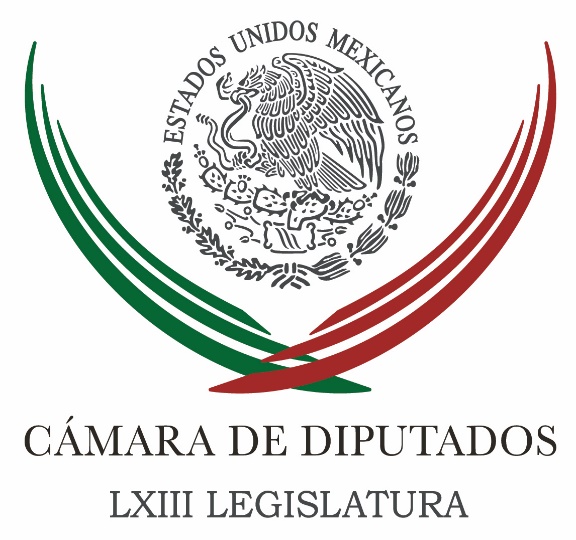 Carpeta InformativaTercer CorteResumen: La aprobación de la eliminación del fuero constitucional, demanda histórica de la sociedad y la izquierda mexicana: Martínez NeriCon la supresión del fuero constitucional, se atiende una demanda social; Virgilio CaballeroUrgen Diputados Ciudadanos a la PGR a transparentar la investigación sobre el caso OdebrechtAprueba Cámara de Diputados cambios a la Ley AduaneraVan diputados del PAN contra AMLOPor intolerante CCE canceló diálogo con AMLO: Marko CortésSin acuerdos en ley de Comunicación Social en el SenadoAprueba Senado ley que protege derechos de familiares de desaparecidosCelebra Meade aprobación para eliminar fueroAnaya le adjudica al Frente la eliminación del fuero19 de abril de 2018TEMA(S): Trabajo LegislativoFECHA: 19/04/18HORA: 15:07NOTICIERO: Enfoque NoticiasEMISIÓN: Tercer CorteESTACION: Online:GRUPO: Enfoque Noticias0La aprobación de la eliminación del fuero constitucional, demanda histórica de la sociedad y la izquierda mexicana: Martínez NeriSergio Perdomo, reportero: El coordinador del Grupo Parlamentario del PRD, diputado federal Francisco Martínez Neri, se congratuló por la aprobación de la eliminación del fuero constitucional de todos los servidores públicos, incluido el Presidente de la República, la cual calificó como un triunfo de la sociedad y de la izquierda mexicana.“Esta es la consecuencia de una lucha histórica de millones de mexicanos que pidieron justicia sin cortapisas ni privilegios”, resaltó.En tribuna al fijar la postura del GPPRD, el líder parlamentario oaxaqueño expresó que durante años la sociedad mexicana reclamó, con absoluta razón, que la justicia no trataba igual a todos los ciudadanos.“Antes de esta reforma existía un procedimiento especial y previo para procesar las denuncias penales contra los servidores públicos; ahora, en cualquier imputación penal contra éstos se deberán observar exactamente los mismos principios, derechos y garantías procesales que corresponden a cualquier persona”, explicó.Dijo que en el 2013 el PRD obtuvo el respaldo necesario para que se reformara la Constitución y se eliminara el fuero, no obstante la mayoría del PRI en el Senado la congeló; “en esta LXIII Legislatura los diputados de oposición volvimos a presentar iniciativas al respecto y, ahora, finalmente hay un resultado positivo”.Por esa razón, agregó, los diputados que hoy votamos este dictamen no debemos confiarnos, ni tampoco debe hacerlo la sociedad. Juntos, debemos exigir que la cancelación del fuero sea procesada en el Senado de la República y que se obtenga la aprobación de 16 congresos estatales.“Si ya dimos una lucha por tantos años, ahora hay que mantenernos alertas para evitar las manipulaciones por motivos electorales o los lamentables retrasos que en otros casos ha impulsado el partido del gobierno”, manifestó Martínez Neri.Finalmente, el líder parlamentario perredista advirtió que ésta no es la consagración de una iniciativa de un candidato presidencial “y sería una ligereza si alguien lo pretende considerar así”. dlp/mTEMA(S): Trabajo LegislativoFECHA: 19/04/18HORA: 15:43NOTICIERO: Enfoque NoticiasEMISIÓN: Tercer CorteESTACION: Online:GRUPO: Enfoque Noticias0Con la supresión del fuero constitucional, se atiende una demanda social; Virgilio CaballeroSergio Perdomo, reportero: Con la supresión del fuero o inmunidad constitucional a los funcionarios, incluido el Presidente de la República, aprobada hoy por el pleno de la Cámara de Diputados, por fin se hace a un lado la posibilidad de evadir la acción de la justicia al amparo de un cargo público y se atiende una demanda social que acaba con ese privilegio, aseveró el diputado Virgilio Caballero Pedraza, Coordinador del Grupo Parlamentario de Morena.Al presentar el posicionamiento de dicha bancada en torno a las reformas a diversos artículos de la Constitución Mexicana para eliminar el fuero a los servidores públicos, expresó que con ello la izquierda en este país ve el cumplimiento de una demanda histórica.“Esta Legislatura pasará a la historia al atender una demanda social que pone fin a estos privilegios.Con este dictamen se pone un alto a la protección de quienes han abusado de un puesto público para malversar los fondos públicos desde hace décadas”, puntualizó.Desde la máxima tribuna del país, explicó que la idea del Constituyente de 1917 cambió de manera sustantiva, pues en un inicio era proteger a los legisladores, que a partir de la expresión de sus ideas o manifestaciones ideológicas para la formulación de leyes en el Congreso dela Unión herían la susceptibilidad del Presidente de la República o de sus afines.“No obstante la protección constitucional, se dieron casos de legisladores que fueron sujetos a procesos penales bajo criterios de juzgadores que consideraban una amenaza la manifestación de las ideas en contra del Gobierno”, enfatizó el también integrante de la Comisión de Puntos Constitucionales.Recordó que el Presidente Plutarco Elías Calles promulgó una reforma al Artículo 111 de la Carta Magna para amparar también al Poder Judicial, bajo el argumento que la decisión de un juez podría oponerse a las opiniones del Poder Ejecutivo, por lo cual fue necesario otorgarles la protección constitucional.Sin embargo, agregó, en 1982 el entonces Presidente priista Miguel de la Madrid amplió la inmunidad constitucional a los altos funcionarios, medida que se tradujo en impunidad, protegiendo a los ladrones del erario de la acción de la justicia. dlp/mTEMA(S): Trabajo LegislativoFECHA: 19/04/18HORA: 15:46NOTICIERO: Enfoque NoticiasEMISIÓN: Tercer CorteESTACION: Online:GRUPO: Enfoque Noticias0Urgen Diputados Ciudadanos a la PGR a transparentar la investigación sobre el caso OdebrechtSergio Perdomo, reportero: La diputada Candelaria Ochoa Ávalos, junto con los Diputados Ciudadanos reiteró la exigencia de la Bancada de los Ciudadanos de que respondan los responsables del caso Odebrecht al pueblo de México. Para ello, debe transparentarse la investigación y no tener esa información reservada.En un llamado al cumplimiento del Estado derecho y para rescatar la dignidad de las instituciones, Candelaria Ochoa señaló que en otros casos en donde operó la empresa con las mismas prácticas, ya hay responsables y que es inadmisible que en México prevalezca la impunidad“Mientras en muchos países de América Latina se ha encarcelado a servidores públicos e incluso han sido depuestos presidentes, aquí, en México, no pasa nada” comentó la diputada ciudadana.Recordó que en los casos de corrupción el Gobierno Federal le debe mucho a la ciudadanía y que la reserva de la información hasta el año 2021 atenta contra el derecho humano de acceso a la información y además lastima la credibilidad en las instituciones encargadas de realizar investigación de funcionarios señalados.Por su parte, el diputado Jorge Álvarez Máynez señaló que se trata de un acto de corrupción en donde las consecuencias deberían de costarle el registro al PRI y el puesto al encargado de despacho de la PGR.“El único que ha sufrido las consecuencias de la investigación por el caso Odebrecht es el ex fiscal electoral Santiago Nieto Castillo, precisamente por investigar a Emilio Lozoya” señaló Jorge Álvarez Máynez. dlp/mTEMA(S): Trabajo LegislativoFECHA: 19/04/18HORA: 17:04NOTICIERO: Enfoque NoticiasEMISIÓN: Tercer CorteESTACION: Online:GRUPO: Enfoque Noticias0Aprueba Cámara de Diputados cambios a la Ley AduaneraSergio Perdomo, reportero: Con el propósito de modernizar simplificar, agilizar, facilitar y coordinar los procedimientos comerciales, la Cámara de Diputados aprobó el dictamen por el que se reforma, adiciona, y deroga diversas disposiciones de la Ley Aduanera.El presente dictamen tiene el objetivo de incidir positivamente en la competitividad, el intercambio ágil y la seguridad de las fronteras, impidiendo las actividades ilícitas de agentes externos.En ese sentido, al posicionar en nombre de la Comisión de Hacienda y Crédito Público, la diputada del PAN, Alejandra Iturbe Rosas, dijo que el dictamen plantea reformar una serie de disposiciones para establecer una plataforma robusta, la cual permitirá enfrentar los retos que se presenten con la celebración de tratados de libre comercio y la globalización de los mercados, para que así el Estado mexicano pueda controlar, supervisar y fiscalizar adecuadamente las operaciones de comercio exterior.“Para ello se busca la utilización de nuevas y mejores tecnologías, flexibilización de procesos, aclaración y precisión de obligaciones de los diversos actores de comercio exterior, el fortalecimiento de los regímenes aduaneros existentes y de los beneficios a las empresas certificadas y confiables para las autoridades aduaneras. Por lo que la propuesta constituye una miscelánea de temas en materia aduanera”, agregó.Para finalizar, Iturbe Rosas aseguró que la finalidad es tener nuevas figuras que permitirán detonar la competencia en los servicios logísticos intermedios de procesamiento electrónico de datos, manejo, almacenaje y custodia, con el objeto de aumentar la oferta de proveedores que puedan incidir en menores costos a los importadores y exportadores de mercancías. El dictamen fue turnado a la Cámara de Senadores para sus efectos constitucionales. dlp/mTEMA(S): Información GeneralFECHA: 19/04/18HORA: NOTICIERO: Reforma.comEMISIÓN: Tercer CorteESTACION: InternetGRUPO: ReformaVan diputados del PAN contra AMLOIris Velázquez, reportera: Diputados del PAN promoverán acciones para evitar que el morenista Andrés Manuel López Obrador llegue a la Presidencia, anunció Marko Cortés, coordinador de esa bancada."Ahora terminando este periodo de sesiones haremos todo nuestro esfuerzo y con nuestros recursos, y sin sacrificar comisiones o Comisión Permanente, vamos a apoyar a todos los candidatos del PAN, a todos los candidatos del Frente", dijo."Y vamos a hablar en todos los rincones de México del riesgo enorme que significa que llegue a ser Presidente alguien que no respeta a los que tienen ideas distintas, alguien que no impulsa la actividad productiva y la generación de trabajo".Cortés tachó al tabasqueño de dictador."(Implicaría) llevarnos a un esquema como en el que viven hoy en Venezuela () quien se cree poseedor de la verdad absoluta, es un dictador y no estamos de acuerdo en que sea Presidente de la República", señaló.Opinó que López Obrador tiene ideas "cerradas, retrógradas e intolerantes" y reiteró sus descalificaciones a la amnistía con criminales"Solamente su verdad es la que cuenta. Si lo atacan es porque la mafia del poder ya se puso de acuerdo. Ése es el Andrés Manuel intolerante", expresó.El panista aseveró que Ricardo Anaya es el único que puede derrotar al abanderado de Morena en las urnas."Entiendo a millones de mexicanos que están desesperados, que ya no ven otra opción y apuestan a la que ofrece todo, aunque no dice de dónde saldrá. Entiendo a esos mexicanos desesperados por la inseguridad, pero los convoco a que no den un salto al vacío", dijo. Masn/mTEMA(S): Información GeneralFECHA: 19/04/18HORA: 18:30NOTICIERO: Milenio.comEMISIÓN: Tercer CorteESTACION: InternetGRUPO: MilenioPor intolerante CCE canceló diálogo con AMLO: Marko CortésElia Castillo y Fernando Damián, reporteros: El presidente de la Junta de Coordinación Política de la Cámara de Diputados, el panista Marko Cortés, señaló que la cancelación del Consejo Coordinador Empresarial (CCE) al diálogo con el candidato presidencial de la coalición Juntos Haremos Historia, Andrés Manuel López Obrador, se debe a las ideas “retrogradas” y al carácter “intolerante” del tabasqueño, agregó que “es un riesgo que llegue a ser presidente de México”.En entrevista previa a la sesión de este jueves, el también coordinador de los diputados del PAN, calificó de preocupante que el CCE que representa a toda la industria del país, a todos los sectores productivos que generan riqueza y trabajo en México, haya cancelado su mesa de diálogo con el tabasqueño.  Dijo que su idea de cancelar el Nuevo Aeropuerto Internacional de México (NAIM), López Obrador muestra otra vez su intolerancia y su populismo, por ello llamó a los mexicanos a que pongan atención en la reacción del empresariado del país, los que generan oportunidades de trabajo, firmó, “hoy (los empresarios) están preocupados por esas actitudes cerradas, retrogradas e intolerantes de AMLO”. “Vamos a apoyar a todos los candidatos del PAN, del Frente y vamos a hablar en todos los rincones de México del riesgo norme que significa que llegue a ser Presidente alguien que no representa a los que tienen ideas distintas, alguien que no impulsa la actividad productiva y la generación de trabajo, que se den cuenta del enorme riesgo y la enorme preocupación que significa que llegue aquí el que propone la amnistía para los criminales". Masn/mTEMA(S): Trabajo LegislativoFECHA: 19/04/18HORA: NOTICIERO: Noticias MVSEMISIÓN: Tercer CorteESTACION: Online:GRUPO: Noticias MVS0Sin acuerdos en ley de Comunicación Social en el SenadoÓscar Palacios Castañeda, reportero: Ante la falta de consensos, las Comisiones Unidas de Gobernación; de Radio, Televisión y Cinematografía; y de Estudios Legislativos Primera, del Senado, dejaron pendiente la votación de la minuta de la Cámara de Diputados que expide la Ley General de Comunicación Social.Tras una discusión de más de dos horas, la Comisión de Estudios Legislativos Primera registró una votación mayoritaria en contra del proyecto; sin embrago, las comisiones de Gobernación y de Radio, Televisión y Cinematografía, tuvieron un empate sus votos.Ante esta situación, se determinó dar por concluida la reunión y emitir una nueva convocatoria en otro momento para tratar de destrabar las votaciones.Durante la discusión, senadores de oposición se pronunciaron en contra de la minuta avalada en San Lázaro, la cual, afirmaron, representa una simulación, pues es insustancial, no tiene claridad, ni evita la discrecionalidad en el uso de recursos para publicidad gubernamental.El coordinador de los senadores del PRD, Luis Sánchez Jiménez, advirtió que la minuta no cumple con lo establecido en la reforma constitucional para garantizar que se respeten los topes presupuestales en materia de comunicación social y se eviten abusos.Por su parte, la senadora del PT-Morena, Dolores Padierna, resaltó que el proyecto carece de mecanismos para impedir que haya discrecionalidad en la asignación de la publicidad oficial y garantizar que su distribución sea equitativa.De igual forma, la senadora por el PAN, Sylvia Martínez Elizondo, advirtió que la minuta tiene grandes deficiencias, como el hecho de concentrar en la Secretaría de Gobernación las decisiones sobre a quién dar dinero por publicidad. dlp/mTEMA(S): Trabajo LegislativoFECHA: 19/04/18HORA: 17:28NOTICIERO: La Crónica.comEMISIÓN: Tercer CorteESTACIÓN: Online GRUPO: Crónica0Aprueba Senado ley que protege derechos de familiares de desaparecidosNOTIMEX.- El pleno del Senado de la República aprobó el dictamen que expide la Ley Federal de Declaración Especial de Ausencia para Personas Desaparecidas, la cual busca proteger los bienes y derechos, como son pensiones, servicios médicos y becas, entre otros, para conyugues, hijos y otros familiares de personas que hayan sido reportadas como desaparecidas.La nueva ley aprobada por el pleno senatorial en la sesión ordinaria de este jueves establece que el procedimiento para la “Declaración Especial de Ausencia” no podrá exceder el plazo de seis meses a partir de su inicio. Actualmente el recurso puede durar hasta seis años.La reforma aprobada este día protege y garantiza la continuidad de la personalidad jurídica y los derechos de la persona desaparecida, así como brinda certeza jurídica a la representación de sus intereses y derechos, y otorga las medidas apropiadas para asegurar protección amplia a los familiares.El dictamen implica reformas a la Ley Federal del Trabajo, Ley Federal de los Trabajadores al Servicio del Estado; Ley de Seguridad Social; Ley del Instituto de Seguridad y Servicios Sociales de los Trabajadores del Estado; Ley General de Títulos y Operaciones de Crédito; Ley de Instituciones de Crédito; y Ley Agraria.Las reformas a estos ordenamientos establecen como obligación a los patrones otorgar permiso de goce de sueldo a las y los trabajadores declarados en ausencia en los términos de lo previsto en esta ley.Además, prohíbe a los patrones o a sus representantes despedir a un trabajador que tenga la calidad de ausente a causa de la posible comisión de un delito, cuando exista una investigación penal por la desaparición realizada por la autoridad competente, entre otros.Prevé que cuando el trabajador sea declarado ausente en términos de la ley expedida, los beneficiarios conservaran el derecho a recibir la asistencia médica y de maternidad, quirúrgica, farmacéutica y hospitalaria que sea necesaria, así como que los recursos de su cuenta individual serán puestos a disposición de sus beneficiarios en los términos de la resolución que se haya emitido para ese fin.   Jam/mTEMA(S): Partidos PolíticosFECHA: 19/04/18HORA: 16:38NOTICIERO: Excélsior.comEMISIÓN: Tercer CorteESTACION: Online:GRUPO: Excélsior.com0Celebra Meade aprobación para eliminar fueroVanessa Alemán, reportera: José Antonio Meade, candidato de la coalición Todos por México, celebró la aprobación de la iniciativa para eliminar el fuero a funcionarios públicos de alto nivel, incluido el presidente de la República.Reconocer el trabajo de la Cámara de Diputados, el decir que nos da gusto que esta iniciativa haya generado atracción y consenso. Y claro, desde el día que me registré de ser un presidente que no tenga fuero es un paso relevante, espero que termine su proceso legislativo. Agradecer a los legisladores que presentaron en mi nombre esta iniciativa y que haya merecido hoy la aprobación unánime del Congreso es una buena señal", dijo Meade Kuribreña.Además, a través de su cuenta de Twitter reiteró que será el primer presidente de la República sin fuero.Día histórico para México. Felicito a los @Mx_Diputados por haber aprobado la reforma para eliminar el fuero de los servidores públicos. Como lo anticipé cuando impulsé esta iniciativa: seré el primer presidente #SinFuero”, escribió en la red social @JoseAMeadeK. dlp/mTEMA(S): Partidos PolíticosFECHA: 19/04/18HORA: 19:50NOTICIERO: La Crónica.comEMISIÓN: Tercer CorteESTACIÓN: Online GRUPO: Crónica0Anaya le adjudica al Frente la eliminación del fuero“Primero evitamos al #FiscalCarnal, hoy con el voto de las diputadas y diputados del Frente @AccionNacional, @PRDMexico y @MovCiudadanoMX, avanzamos para eliminar el fuero. Ahora vamos por una #FiscalíaQueSirva para que los corruptos vayan a la cárcel y devuelvan lo que se robaron”, escribió en Twitter.NOTIMEX.- El candidato presidencial de la coalición Por México al Frente, Ricardo Anaya, se congratuló de la aprobación, en la Cámara de Diputados, de la reforma que elimina el fuero en los servidores públicos, incluido el presidente de la República.“Primero evitamos al #FiscalCarnal, hoy con el voto de las diputadas y diputados del Frente @AccionNacional, @PRDMexico y @MovCiudadanoMX, avanzamos para eliminar el fuero. Ahora vamos por una #FiscalíaQueSirva para que los corruptos vayan a la cárcel y devuelvan lo que se robaron”, escribió el abanderado en su cuenta de Twitter @RicardoAnayaC.Dicho texto fue acompañado de una imagen en la que se lee el hashtag #GolDelFrenteFueraelFuero.Este jueves, el pleno de la Cámara de Diputados aprobó con 370 votos a favor el dictamen que reforma la Constitución para eliminar la figura del fuero a todos los servidores públicos, incluido el presidente de la República, y lo turnó al Senado para su análisis.Dicho dictamen también establece que el titular del Poder Ejecutivo federal podrá ser sujeto de juico político y que nadie podrá ser sancionado con cárcel por difamación, calumnia o injuria.   Jam/mTEMA(S): Partidos PolíticosFECHA: 19/04/18HORA: 16:38NOTICIERO: Excélsior.comEMISIÓN: Tercer CorteESTACION: Online:GRUPO: Excélsior.com0Celebra AMLO que diputados aprobaron eliminar fuero al Presidente y funcionariosGuasave, Sin, Misael Zavala, enviado: Andrés Manuel López Obrador, candidato presidencial por la coalición Juntos Haremos Historia, celebró la votación a favor de los diputados federales para eliminar el fuero al presidente y servidores públicos. Tras un evento en esta localidad, dijo que aún si no se aportaba dicha modificación a la ley, él la impulsaría cuando sea Presidente de la República. "Está bien, no debe de haber fuero ni privilegios. Y si no lo eliminan ellos, lo vamos a eliminar nosotros", sostuvo. Una de las propuestas más mencionadas por el mismo López Obrador, durante su campaña, ha sido eliminar el fuero y los privilegios a altos funcionarios, así como modificaciones a la Constitución para que el próximo presidente pueda ser juzgado por corrupción. dlp/mTEMA(S): Información GeneralFECHA: 19/04/18HORA: NOTICIERO: Proceso.comEMISIÓN: Tercer CorteESTACION: InternetGRUPO: ProcesoLópez Obrador pide voto en bloque para obtener mayoría en el CongresoDurante un mitin en Los Mochis, Sinaloa, Andrés Manuel López Obrador llamó a votar en bloque por los candidatos de la coalición que representa, “Juntos haremos historia” (Morena-PT-PES), con el fin de obtener la mayoría en el Congreso de la Unión.Al verse con amplia ventaja en la última encuesta del periódico Reforma, el abanderado morenista optó por dirigir su discurso al voto en favor de los senadores y diputados federales.“Eso me tiene muy contento, estoy alegre, pero estoy también pidiéndole al pueblo de México (…) que nos ayuden para tener también mayoría en el Congreso.“Que no sólo ganemos la presidencia de la República, sino que nos den su confianza (…) y que se vote por senadores, por diputados federales de esta coalición para tener la mayoría en el Congreso”, sostuvo.Al hacer un llamado a redoblar los trabajos para asegurar la cobertura de todas las casillas electorales, López Obrador dejó otro mensaje al ex presidente Vicente Fox, a quien le sugirió que tomara una matraca y comenzara a sonarla, pues de llegar a la presidencia, eliminará las pensiones de los ex mandatarios, incluido Carlos Salinas de Gortari.Dijo que las puertas de Morena están abiertas para militantes de oposición, mas no así para los “de arriba”, con quienes es el pleito.Respecto a sus promesas de campaña, el tabasqueño propuso becas para todos los estudiantes, empleos para jóvenes “ninis”, construcción de dos refinerías, venta del avión presidencial de Enrique Peña Nieto, entre otras. Masn/m